Dárkový poukaz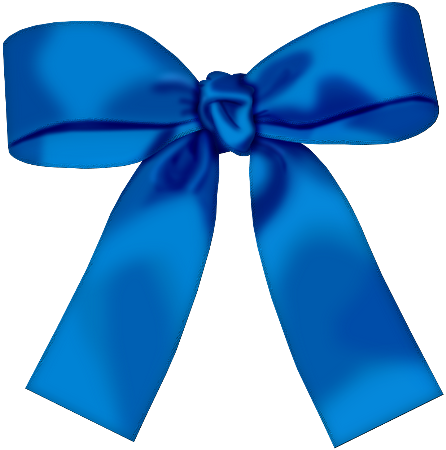 pro Kurz tréninku pamětis paměťovým atletemPro: 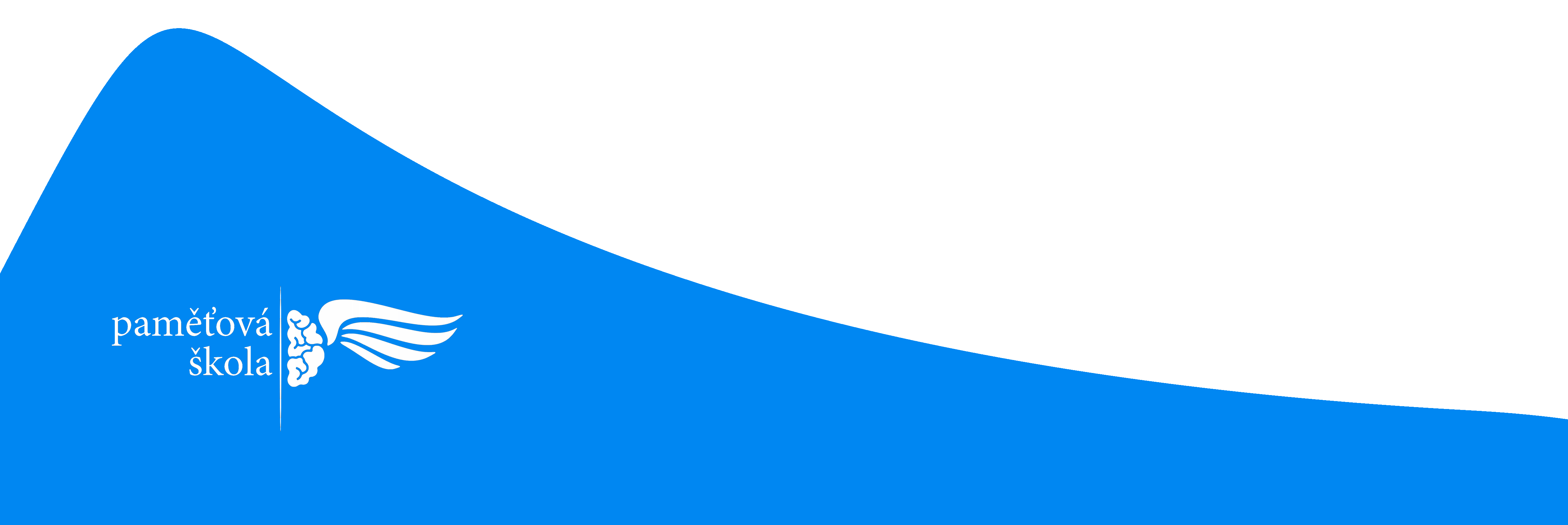 Termín a místo:Praha, Na Florenci 25, ČVUT, posluchárna č. 309(kolem a výtahem do 3. patra)Termín: 23. 1. 2020, 17:00-19:00Více na www.pametovaskola.cz